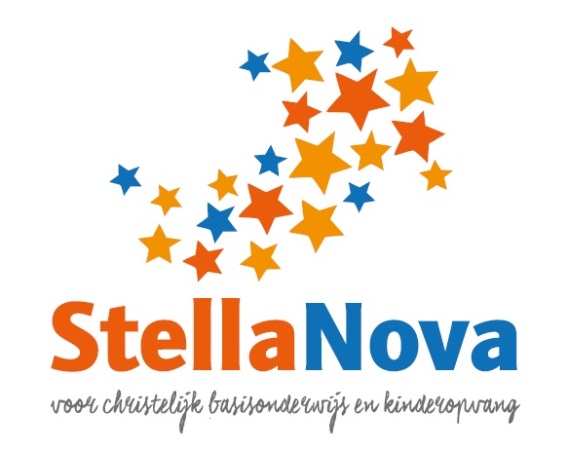 SchoolondersteuningsprofielPassend Onderwijs2018-2022Samenwerkingsverband PO 28-17: Passend onderwijs Zoetermeer http://passendonderwijszoetermeer.nlDatum: oktober 2018Wat is het Schoolondersteuningsprofiel en waar dient het voor? Het Schoolondersteuningsprofiel beschrijft welke ondersteuning wij leerlingen kunnen bieden die op onze school worden toegelaten. We geven ook aan wat onze grenzen zijn.  Wij geven aan voor welke leerlingen wij wel en voor welke leerlingen we geen passende plek op onze school kunnen bieden. Dit Schoolondersteuningsprofiel is opgesteld door het team van de school. Ook de medezeggenschapsraad (MR),(personeel en ouders) is hierin gekend. AlgemeenOnze school biedt regulier basisonderwijs voor leerlingen in de basisschoolleeftijd.Wanneer u uw leerling op onze school wilt aanmelden, dan zullen wij in een persoonlijk gesprek samen met u bespreken of uw leerling specifieke (onderwijs- / zorg-) behoeften heeft. Als school vinden wij het belangrijk dat wij het onderwijs, de ondersteuning en de zorg kunnen bieden die uw leerling nodig heeft. Dit zal leidend zijn in de procedure van aanmelding.Het team van IKC Stella Nova is ervan overtuigd dat elk leerling recht heeft op geluk en dat elk leerling de kans moet krijgen om zich te ontwikkelen op elk gebied.  Stella Nova betekent “Nieuwe Ster”. Ieder leerling dat bij ons binnen wandelt is een nieuwe ster. Hier gaat uw leerling stralen. IKC Stella Nova is een basisschool met een leuk, inspirerend, ánder onderwijsconcept. Op IKC Stella Nova mag elk leerling zichzelf zijn. 
Het basisonderwijs van IKC Stella Nova bestaat uit drie Units. De leerlingen van de groepen 1 tot en met 3 vormen samen Unit 1, de leerlingen van groep 4 en 5 vormen samen Unit 2 en de leerlingen van groep 6 tot en met 8 vormen samen Unit 3. In de Units zijn de basisgroepen met daarin leerlingen van verschillende leeftijden. Elke basisgroep heeft een vaste leerkracht.Wij werken niet me traditionele lokalen, maar met Units. Units bestaan uit leerlingen van verschillende leeftijdsgroepen. Hierdoor wordt het natuurlijk leren van leerlingen gestimuleerd. De leerlingen krijgen instructies in niveaugroepen. Op deze manier kunnen leerlingen op hun eigen niveau meedoen aan het onderwijs. Het leren wordt voor de leerlingen daardoor interessanter en biedt meer uitdaging.
Ons onderwijsconcept is flexibel en geeft ruimte aan onderwijs op maat. Zowel voor (meer-)begaafde leerlingen als voor leerlingen die meer ondersteuning nodig hebben. Het sluit aan bij de ontwikkeling van de 21ste -eeuwse vaardigheden. leerlingen leren zelfstandig werken én samenwerken. De leerkrachten sturen bij en geven ondersteuning. Onze leerlingenWe ontvangen in onze school met name leerlingen uit de directe omgeving van de school. Ruim 47% van onze leerling populatie woont in de wijk Driemanspolder, daarnaast komt bijna 16% uit de wijk Dorp. De overige 37% van de leerlingen komt uit andere wijken binnen Zoetermeer. Leerlingen komen relatief zowel uit  gezinnen van een boven gemiddeld sociaal economisch milieu als uit gezinnen van een beneden gemiddeld sociaal economisch milieu. Basisondersteuning en extra ondersteuningBinnen de school bieden wij alle leerlingen een standaard basisondersteuning. Daarnaast bieden wij extra ondersteuning aan leerlingen die dat nodig hebben, binnen de mogelijkheden die we hebben. Het aanbod wordt hierop (indien nodig en mogelijk) aangepast.BasisondersteuningAlle scholen van Unicoz (en alle andere scholen in het Samenwerkingsverband Passend Onderwijs Zoetermeer) hebben afgesproken een standaard te hanteren waaraan de ondersteuning in de basis voor alle leerlingen moet voldoen. Dit houdt in dat wij in onze school om weten te gaan met de ‘gewone’ verschillen tussen leerlingen, die passen binnen het werken in groepen. Basisondersteuning die wij bieden: Voor leerlingen met specifieke onderwijsbehoeften bieden wij waar nodig extra begeleiding op maat:In een Integraal Handelingsgericht indiceren- overleg (IHI) met ouders, leerkracht, IB, SMW en/of andere deskundigen wordt een besluit genomen over de nodige passende ondersteuning op school (en eventueel thuis). Wanneer een Onderwijs Ondersteuning Arrangement  (OOA) wenselijk is en doelmatig ingezet zou kunnen worden met behulp van “ingekochte hulp” kan de school gebruik maken van het budget passend onderwijs. Wanneer er gebruik gemaakt moet worden van een bovenschools budget, wordt de coördinator Passend Onderwijs betrokken. In deze samenstelling  kan er worden besloten over de inzet van het budget.  Er wordt een Ontwikkel Perspectief Plan (OPP) opgesteld door leerkracht en IB-er: in het OPP staat beschreven wat de leerling nodig heeft van de leerkracht en ouders om te kunnen profiteren van het onderwijs. NB. Wanneer er zorgen zijn met betrekking tot (dreigend) schoolverzuim van een leerling, zal de Leerplicht Ambtenaar betrokken worden en eventueel uitgenodigd worden voor een IHI.Wanneer de ondersteuningsbehoeften van de leerling het didactisch/ cognitieve perspectief overstijgen, zal school gebruik maken van de mogelijkheid om aanvullende jeugdhulp in te zetten. SMW is hierbij de leidende factor in het besluit over welke jeugdhulpverlening er nodig is voor de leerling en/of het gezin. Bij complexe problematiek of zorgen om de veiligheid, wordt Jeugd- en Gezinshulp ( JGH) betrokken.Op het moment dat JGH betrokken is bij een leerling, bepaalt JGH de toeleiding naar  Jeugdhulp. Indien JGH dit nodig acht wordt er contact gelegd met school.In verband met de zorgplicht zal onze school allereerst bekijken of een andere reguliere basisschool, zo dichtbij mogelijk, wel in staat is passend onderwijs te bieden aan de leerlingVoor de mogelijkheid van een (tijdelijke) plaatsing in het Speciale (Basis) Onderwijs is een Toelaatbaarheidsverklaring (TLV) nodig. Observaties door ambulant Begeleiders uit het SBO en/of SO zullen, in dit geval, deel uitmaken van het IHI- traject. Het besluit om een TLV af te geven vindt plaats in het IHI overleg.In samenspraak met de ouders, de leerling, de school, coördinator Passend Onderwijs, Leerplicht Ambtenaar en de betrokken hulpverlening wordt een plan opgesteld waarin staat wat nodig is om de leerling weer tot leren te laten komen.Dreigende thuiszitters worden door de school  aangemeld bij het dagelijks bestuur van het Samenwerkingsverband (SWV). Dit gebeurt bij voorkeur via de coördinator Passend Onderwijs. Deze leerlingen worden dan besproken bij de thuiszitterstafel. Hierin zitten een vertegenwoordiging van het dagelijks bestuur, de coördinatoren Passend Onderwijs, leerplicht en JGHAlleen met toestemming van de Leerplicht Ambtenaar en alleen in uitzonderlijke situaties, is het mogelijk voor JGH om zorg, ter vervanging van onderwijs, als dagbesteding in te zetten.Wanneer er sprake is van dusdanige problematiek waardoor de zorg voorliggend is  (heeft de leerling bijvoorbeeld dagbehandeling of een klinische opname nodig) kan dit uiteraard worden ingezet. In deze situaties vindt altijd overleg plaats met JGH en praktijkondersteuner Huisarts (POH).  Onze school is een reguliere basisschool. Dat betekent dat wij grenzen hebben aan onze mogelijkheden. Wij kunnen niet alle leerlingen een passende plek bieden. Voor ons staat het belang van het leerling altijd voorop: elk leerling heeft recht op een passende plek. Leerlingen die niet op onze school terecht kunnen zijn leerlingen die:wat betreft capaciteiten of gedrag niet in staat zijn om zelfstandig aan het onderwijs op onze school deel te nemen;zoveel lichamelijke verzorging nodig hebben welke wij niet binnen onze school kunnen organiseren;onderwijsbehoeften hebben waaraan wij redelijkerwijze niet kunnen voldoen omdat het een onevenredige inzet of organisatie zou vragen van de school; een gevaar of risico vormen voor de veiligheid voor zichzelf of voor anderen; vanwege hun onderwijsbehoeften of ontwikkelingsvragen aangewezen zijn op een vorm van gespecialiseerd onderwijs of aangewezen zijn op residentiele plaatsing. Wij blijven ons ontwikkelen om leerlingen goed onderwijs te geven en goed te ondersteunen. Voor wat betreft de basisondersteuning zetten wij school breed in op de volgende punten:Eigenaarschap bij leerlingen en hun betrokkenheid bij het leren Inhoudelijk sterk reken- en taalonderwijs (begrijpend lezen en Engels) voor de diverse niveaugroepen per leerjaar of groep doorbrekendOndersteuning van de leerkrachten voor de borging van de basisondersteuning door de Intern BegeleiderCoaching en ondersteuning van startende leerkrachten door basis-/vakbekwame leerkrachten binnen de Unit  Voor wat betreft de extra ondersteuning zetten wij in op de volgende punten: Opleiden van een gedragsspecialist binnen ons eigen leerkrachtenteamMonitoren en indien nodig intensiveren van ons aanbod en onze aanpak voor meer- en hoogbegaafde leerlingen Uitbouwen van de inzet van de RT-er binnen onze UnitsSchoolmaatschappelijk Werk. 1 Keer per week 3 uur op school aanwezig. Aanmelding kan door ouders zelf of via de Intern Begeleider.Het inzetten van fysiotherapie binnen de Units (screening en behandeling van alle leerlingen in groep 2)Het inzetten van logopedie binnen de Units (behandeling van alle leerlingen in groep 2).Heeft u vragen of onze school voor uw leerling de passende plek is? Neem dan contact met ons op via info@ikcstellanova.nl of telefonisch via 079-3169184Ondertekening Schoolondersteuningsprofiel 2018-2022NAW-GEGEVENSNAW-GEGEVENSNAW-GEGEVENSNAW-GEGEVENSNAW-GEGEVENSSchoolSchoolBestuurBestuurNaamIKC Stella NovaNaamUnicoz OnderwijsgroepBrinnr.15 WHBestuursnr.40377AdresWillem Alexanderplantsoen 2AdresBredewater 4Postcode2713 VMPostcode2715 CA PlaatsZoetermeerPlaatsZoetermeerTelnr.079 - 3169184BestuurderDhr. R.A. van LeerdamDirecteurEelco JanssenTelnr.079 - 3208830Emailadresinf@ikcstellanova.nlEmailadresinfo@unicoz.nlVEILIGHEID (Leerlingen ontwikkelen zich in een veilige omgeving)Onze leerlingen voelen zich aantoonbaar veilig op school. Wij meten dit jaarlijks bij leerlingen en tweejaarlijks bij hun ouders/verzorgers. Op basis van de resultaten stellen wij ontwikkelpunten in ons veiligheidsbeleid vast. De KiVa methode en de 7 eigenschappen van Covey zijn onze basis voor omgangsvormen, anti-pestbeleid en het afhandelen van ruzies en conflicten. We proberen de leerlingen op een preventieve manier hierin te scholen. De school volgt het Unicoz-protocol voor medisch handelen. ONTWIKKELING LEERLINGEN (De school heeft continu zicht op de ontwikkeling van leerlingen) OPBRENGST- EN HANDELINGSGERICHT WERKEN (Het personeel werkt opbrengst- en handelingsgericht) De school volgt de prestaties en de ontwikkeling van leerlingen systematisch gedurende het gehele schooljaar. De onderwijsbehoeften worden tijdens leerling besprekingen tussen leerkrachten en IB-er in kaart gebracht aan de hand van stimulerende en belemmerende factoren per leerling. Op basis van persoonlijke ontwikkeling per vakgebied analyseren leerkrachten en Intern Begeleider twee keer per jaar de leerling- en groepsontwikkeling en passen hier hun aanbod en ondersteuning op aan. De leerlingen worden dan op maat ingedeeld in drie niveaugroepen. Per niveaugroep wordt een passende keus gemaakt in instructie, aanbod, verwerking en/of werkvorm. In sommige gevallen worden daarnaast individuele aanpassingen in het leren mogelijk gemaakt . Denk hierbij aan bijvoorbeeld dyslexie en/of fysieke aanpassingen of aanpassingen op het gebied van gedrag. leerlingen vanaf groep 6 krijgen in specifieke gevallen een ontwikkelperspectief en krijgen dan een aanbod op maat (zie pagina 6).OVERDRACHT LEERLINGEN (De school draagt leerlingen zorgvuldig over)De school hanteert een principe van warme overdracht in de overgang vanuit: onze eigen leerlingenopvang en externe voorschoolse voorzieningende vorige basisschool van de leerling (bij PO-schoolwissel/verhuizing)  de leerjaren binnen de eigen schoolhet voortgezet onderwijs (PO-VO overdracht). Dit met als doel om een doorlopende leerlijn te behouden/creëren. OUDERBETROKKENHEID (Ouders en leerlingen zijn nauw betrokken bij de school en de leerlingenondersteuning)De school hecht aan regelmatig en laagdrempelig contact met ouders/verzorgers van haar leerlingen. Ouders worden door middel van portfolio’s en voortgangsgesprek(ken) op de hoogte gehouden van de ontwikkeling van hun leerling. De leerlingen zijn altijd aanwezig bij deze gesprekken. De school hecht ook veel waarde aan de ervaringen van ouders met hun leerling. Gedurende het schooljaar vinden er ook regelmatig leerling gesprekken plaats tussen leerkracht en leerling. Dit om eigenaarschap van leerling te vergroten t.a.v. het eigen leerproces. In specifieke gevallen zijn ook ouders hierbij aanwezig.In overleg met ouders en het leerling worden afspraken gemaakt over begeleiding en ondersteuning van de leerling binnen de groep. Bij overdracht naar een andere basisschool en naar het voortgezet onderwijs wordt een onderwijskundig rapport opgesteld. SPECIFIEKE ZORG:Voor de specifieke zorg is de Intern Begeleider (IB-er)coördinerend. De IB-er is betrokken bij ontwikkelingsvragen van individuele leerlingen of van groepen leerlingen die “iets anders” van de leerkracht vragen dan gebruikelijk is. De IB-er adviseert, denkt mee in passende keuzes en monitort het naleven van gemaakte afspraken. Voor specifieke zorgleerlingen wordt een groeidocument aangemaakt.Binnen de school is een schoolmaatschappelijk werker aanwezig gedurende 3 uur per week. Hij/zij staat in nauw contact met de intern begeleider en is de schakel naar Jeugdhulpverleningsinstanties. Bij gedragsmatige en/of sociaal emotionele problematiek zal de SMW-er een domeincheck doen met behulp van de GIZ (Gezamenlijk Inschatten Zorgbehoefte), met als doel om samen met de ouders in kaart te brengen hoe het gaat en de ondersteuningsvraag te concretiseren zodat passende ondersteuning of hulp voor de leerling ingezet kan worden.De school kan te allen tijde een beroep doen op de expertise van een ambulant begeleider via het samenwerkingsverband om advies te vragen op diverse ondersteuningsgebieden. Expertise (intern en extern) bij extra ondersteuning: Ons schoolconcept gaat uit van een aanpak waarin werken in rust en met regelmaat dagelijks gehanteerd wordt. Deze aanpak (en de voorspelbaarheid daarvan) blijkt over het algemeen positief te werken, ook voor leerlingen met kenmerken van ADHD en van autisme. Ons pedagogisch klimaat is gericht op het in gesprek gaan met onze leerlingen. Er heerst een veilig schoolklimaat waarin leerlingen zich gehoord en begrepen voelen. Het gevoel van veiligheid van onze leerlingen en leerkrachten moet te allen tijde gewaarborgd kunnen worden.Binnen ons onderwijsconcept is er de mogelijkheid voor jaargroep doorbrekende instructie en verwerking.Er is drie dagen per week een Intern Begeleider aanwezig.Onze leerkrachten hebben kennis t.a.v. het omgaan met gedragsproblematiek en zijn gericht op preventief handelen. Er is binnen onze school een gedragsspecialist in opleiding.  Vanuit de Unicoz is er de mogelijkheid voor hoog- en meer begaafde leerlingen om 1 dagdeel per week gedurende 1 jaar (Denkwijs) met gelijk gestemde in projectvorm te werken.Elk schooljaar wordt bekeken of de mogelijkheid bestaat om een Remedial Teacher in te huren. Als dit mogelijk is, dan ondersteunt deze de leerkracht. De Rt-er voert gerichte activiteiten uit met een leerling / leerlingen met een programma op maat. Uitgangspunt is overigens dat de RT gegeven wordt in de Unit waarin het leerling zit / de leerlingen zitten.Binnen de school is een schoolmaatschappelijk werker (SMW-er) aanwezig op vaste uren in de week. De SMW-er is de directe toegang tot de jeugdhulpverlening. De school kan op aanvraag een beroep doen op de expertise van ambulant begeleiders (AB-ers)vanuit diverse disciplines. In overleg met de AB-ers kunnen ook specifieke materialen en methodieken worden uitgeprobeerd (en eventueel aangeschaft).Op school hebben wij rekenspecialisten en taalspecialisten.Beleid bij aanmelding van zij-instromers:Als ouders contact opnemen met school omdat zij overwegen om de overstap naar IKC Stella Nova te maken, volgen wij de volgende procedure:KennismakingsgesprekIn kaart brengen van de specifieke onderwijsbehoefte Contact met de vorige schoolIndien nodig IHI overleg met ouders en vorige school (eventuele hulpverleners)Wenperiode (variërend van 1 – 5 dagen)Terugkoppeling aan ouders met definitief advies wat betreft inschrijvingBij deze procedure worden de uitgangspunten die benoemd staan bij het onderdeel ‘Expertise (intern en extern) bij extra ondersteuning gebruikt.Gebouw, materialen en middelen:De gehele school is rolstoeltoegankelijk. Er is een lift voor toegang tot de bovenverdieping.Er is een invalidetoilet aanwezig.In overleg met artsen, therapeuten en ambulant begeleiders kunnen specifieke materialen en methodieken worden uitgeprobeerd en aangeschaft. De school is bereid tot het aanschaffen van speciale materialen en meubilair, eventueel vanuit extra te ontvangen budgettaire middelen. Extra ondersteuning voor leerlingen met specifieke onderwijsbehoeftenExtra ondersteuning bij sprake van problematiek bij de leerling en/of het gezinOnze school kan, ondanks alle extra inzet, niet tegemoetkomen aan de onderwijs behoefte van de leerlingOok het SBO of SO kan de leerling geen passend Onderwijs biedenGrenzen aan het onderwijs Ambities en ontwikkeling van onze school in deze ondersteuningsplanperiodeContact of onze school de passende plek is voor uw leerling?Directeur Het : IKC Stella Nova Opstellen………………………………………………………………	(Naam)………………………………………………………………	(Functie) ………………………………………………………………	(Handtekening)Medezeggenschapsraad IKC Stella Nova: Adviesrecht………………………………………………………………	(Naam)………………………………………………………………	(Functie) ………………………………………………………………	(Handtekening)Bevoegd gezag Unicoz Onderwijsgroep: VaststellenDhr. R.A. van Leerdam				(Naam)Voorzitter College van Bestuur 			(Functie) ………………………………………………………………	(Handtekening)